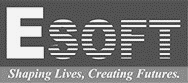 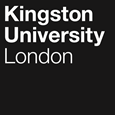 Programme SpecificationTitle of Course:  BSc (Hons) Computer Science (Software Engineering) Top-up YearDate Specification Produced: March 2019Date Specification Last Revised: September 2019This Programme Specification is designed for prospective students, current students, academic staff and employers.  It provides a concise summary of the main features of the programme and the intended learning outcomes that a typical student might reasonably be expected to achieve and demonstrate if they take full advantage of the learning opportunities that are provided.  More detailed information on the teaching, learning and assessment methods, learning outcomes and content of each module can be found in the Course Guide, on Canvas and in individual Module Descriptors.SECTION 1:	GENERAL INFORMATIONSECTION 2: THE PROGRAMMEProgramme IntroductionThis course is designed for Pearson Edexcel HND students, BCS HEQ students, and University of Colombo School of Computing’s Bachelor of Information Technology students, giving them academic recognition for the learning they had completed equivalent to Level 5 of a UK honours degree, to continue their studies and achieve a UK honours degree. Students on the top up programme will take level 6 modules of the equivalent full BSc(Hons) Computer Science (Software Engineering)Programme, enabling them to enhance their skills to commensurate with a BSc (Hons) degree-level award. This Computer Science programme offered at ESOFT Metro is informed by the Kingston University’s portfolio of undergraduate degrees offered by the School of Computer Science and Mathematics (CSM) and focuses strongly on producing industry-ready graduates. This programme is offered as a level 6 honours top-up and available on a full-time basis over a period of one academic year. The Kingston University’s Computer Science degree has a proud history, its Software Engineering program began in 1995. This programme’s curriculum is backed by the research undertaken within the CSM and in addition it is informed by the School’s Industrial Advisory Panel. The degree in Computer Science (Software Engineering) introduces the tools, techniques and methodologies that represent the best practice in industry. It addresses the issues associated with the production and use of quality software systems designed to be cost effective and of high quality. Students learn to build software based on a sound knowledge of the underlying components and the importance of quality requirements.Learning through makingThe programme is driven by the philosophy of ‘learning through making’. This approach is expected to reflect the professional readiness of each student and which will maximise their employability. The Level 6 core modules are designed to cover the underlying principles for the subject discipline, and are structured to ensure that all students study the core materials necessary to meet the benchmarking standards. Students have the choice to select an option module to complement their already established and enhancing domain knowledge, to enhance their employability prospects further. Enhancing employabilityCareers advice is offered via ESOFT Career Guidance Unit, the Campus’ career service. Modules in the top-up year of the course would also allow students to explore new technologies and techniques.Investing in facilitiesWe invest in providing the latest equipment to support learning in our computing laboratories. They support a wide variety of the latest software and tools – such as Eclipse, Oracle, Java, tools for developing mobile apps, UML and CASE tools. Many of the subjects within the course are linked with practical work in our well-equipped and modern laboratories. We hope to periodically review, revise and update our module content and themes to reflect the latest advances in the industry. We combine various teaching techniques, to enable our students to have a rich learning experience while gradually developing a portfolio of products which they can proudly showcase to their potential employers. Aims of the Field/CourseThe over-arching aim of the Computer Science (Software Engineering) course is to produce highly trained graduates with specialist technical knowledge and scientific mind set, capable of solving real world problems, are driven by passion, sustainability and wider socio-technical implications are considered at all levels. Specifically the aims are to produce graduates who:have the required knowledge, skills and attitudes to practice as computing professionals in both industry and commerceare equipped to meet the academic, professional and practical requirements for membership of appropriate professional bodies such as the British Computer Society and Australian Computer Society. are aware of the actual and potential range of information and computer-based systems and of the ways in which these interact with their material, human, organizational and social environmentspossess the appropriate ability and inclination, and are equipped, to undertake advanced studies and/or research and development in the computing and information systems disciplinescan apply their knowledge and skills in the various contexts in which information and computer-based systems are developed.  In particular, can both initiate and sustain a planned and disciplined personal effort when working alone and can participate effectively as a member of a teamhave an inquisitive and reflective attitude when modelling systems and understands the functional and qualitative properties of systems.have the ability to evaluate and predict security, performance and efficiency associated system properties and their context dependencies. understand and can articulate the legal, ethical, social, cultural and public aspects of problems and solutions. have the capacity to acquire new knowledge and skills independently; reflect on trends in the computing domain and their actions are demonstrative of a creative contribution.Intended Learning OutcomesThe programme outcomes are referenced to the QAA subject benchmarks for Computing and the Framework for Higher Education Qualifications of UK Degree-Awarding Bodies (2014), and relate to the typical student.  The course provides opportunities for students to develop and demonstrate knowledge and understanding specific to the subject, key skills and graduate attributes in the following areas:In addition to the programme learning outcomes identified overleaf, the programme of study defined in this programme specification will allow students to develop a range of Key Skills as follows:Entry RequirementsThe minimum entry qualifications for the programme are:Edexcel HND Levels:	A pass in the relevant HND to include a pass in the sixteen units listed in Table 1 and / or Table 2 below (or their equivalent) and the achievement of an overall score of 240 credit points of which 120 would be at Level 5OrCompleted the 2nd year of the University Of Colombo, School Of Computing’s Bachelor of Information Technology External Degree, covering the subjects shown in Table 3.OrCompleted the British Computer Society’s (BCS) Higher Education Qualification’s (HEQ) Certificate and Diploma levels, shown in Table 4.OrCase by case consideration of equivalent academic and professional qualifications achieved at comparable levelsTable 1: Pearson BTEC HND in Computing (Software Engineering)Table 2: Pearson BTEC HND in ComputingTable 3: UCSC BIT Degree Year 1 and Year 2Table 4: BCS HEQ Certificate & Diploma LevelA minimum overall IELTS score of 6.0 with a minimum of 5.5 each element, iBT TOEFL 80 with R at 20, L at 19, S at 21 and W at 20 or equivalent is required for those for whom English is not their first language.  A minimum of a Credit pass at the Sri Lankan G.C.E O/L English Language exam will also be considered as equivalent to this level.We will consider a range of alternative qualifications or experience that is equivalent to the typical offer. Applications from international students with equivalent qualifications are welcome.All  applications  will  be  subject  to  the  Kingston  University  Accreditation  of  PriorLearning (APL) rules and regulations applicable at the time of application.Course StructureThis programme is offered in full-time mode and leads to the award of a BSc (Hons) degree.  Entry is normally at level 6 with HND (See section D).  Transfer from a similar programme is possible but is at the discretion of the admissions tutor.  Intakes are normally in January and September. E1.	Professional and Statutory Regulatory BodiesProgramme is not currently accredited.E2.	Work-based learning, including sandwich coursesNot applicableE3.	Outline Programme StructureBSc (Hons) Computer Science – top-up year     LEVEL 6Level 6 ModulesStudent must take three core modules (including the Individual Project module) and select one option module. Core ModulesOption Modules Level 6 requires the completion of the compulsory module EM6100 Individual project, additional two core modules and one option module. The complete list of option modules available will be determined annually and subject to resourcing. Principles of Teaching, Learning and Assessment The learning and teaching strategies reflect the field aims and learning outcomes, student background, potential employer requirements and the need to develop a broad range of technical and professional skills, with the ability to apply them appropriately. The strategies ensure that students have a sound understanding of computing and have acquired the transferable skills expected of modern-day graduates.The programme is designed according to the Kingston University’s Curriculum Design Principles and it utilises a wide range of teaching and learning methods to enable all students to be actively engaged throughout the course.  The learning, teaching and assessment strategies reflect the programme aims and learning outcomes, student background, potential employer requirements, and the need to develop a broad range of technical skills with the ability to apply them appropriately. The academic year includes scheduled contact time for lectures, workshops, enhancement activities, and revision. The standard module provision includes laboratory sessions, seminars, group work – to underpin the principles taught in the lectures – but, also dedicated programming aid sessions for students needing further help. The capstone project is a mandatory part of the programme. It offers students the opportunity to integrate their cumulative academic studies and practical skills with a single project, which may be for a real client.  Learning computer science is often most readily undertaken in the context of the search for solutions to real-life problems. This is reflected in the approach that will be gradually introduced to this programme, alongside conventional classroom teaching, and is epitomised in the problem-centred learning practice. Students will be frequently working in groups, focusing on real-world problem solving. This will contribute to creating a rich learning environment in which students and their teachers collaborate as a team. It significantly enhances students’ readiness for employment in industries where different skills and backgrounds complement each other to deliver a better productESOFT Learning Management System (ELMS), the Campus’ virtual learning environment (VLE), is used extensively in all modules as a communication tool and means of dissemination of learning and reference materials, formative worksheets, assignments, links, videos and lecturer-annotated slides. In this way it acts as a dynamic study guide in each module and going further it provides a structured learning space to support students for independent study, facilitate discussion, and in addition in some modules, for formative and summative tests and surveys. ELMS (VLE) is also used to facilitate group work, both formatively and summatively. Study materials, including examples and exercises, are published on ELMS in advance of the time-tabled sessions, to allow students to prepare and fully benefit from classroom time. The availability of this material assists students from various backgrounds to achieve a common level at the start of the session or to highlight any deficiencies which they can then address with the lecturer. Students are encouraged to develop as independent learners as they progress through their course. This is supported explicitly through the individual project module.Assessment and FeedbackThe assessment is regarded as an integral part of our learning and teaching strategy, and incorporates both assessments of and for learning. Ample opportunities are given to students for formative assessment with rapid feedback. A wide range of assessment mechanisms is used to ensure that students with diverse backgrounds and different strengths and abilities are not disadvantaged and to ensure that our students are capable of tackling many different types of problems. The methods of assessment have been selected so as to be most appropriate for the nature of the subject material, teaching style and learning outcomes in each module and the balance between the various assessment methods for each module reflects the specified learning outcomes. Emphasis is given to authentic assessments based on real-world problems. This allows the students to produce “artefacts” as outcomes of the assessment process, forming a portfolio which provides tangible evidence of their developing skills and knowledge thus enhancing their employment prospects.Inclusive Teaching PracticeOpportunities to insure that the curriculum is inclusive take place at forums as the Staff Student Consultative Committees and Boards of Study together with discussions at module and course level. Meetings take place between subject teams to consider subject specific issues. The variety of teaching activities also takes account of the students’ different learning preferences and experiences and there is a careful balance of individual and group based activities. Marking criteria are provided for all assessments as part of the assessment booklet at the beginning of the year for each module and care is taken to ensure that the language used in the assessment is jargon free, which is checked by the moderator. The case studies used are designed to be inclusive. Feedback, in a variety of formats provides students with guidance in developing skills which are both beneficial for future assessments and highly valued by employersThe 30 credit capstone Individual Project, consolidates independent learning skills and typically provides an opportunity for practical application of their academic knowledge to the implementation of a solution or construction of a suitable artefact. In the programme as a whole, the following components are used in the assessment of the various modules:Practical exercises: to assess students’ understanding and technical competenceIndividual and group-based case studies: to assess ability to understand requirements, to provide solutions to realistic problems and to interact and work effectively with others as a contributing member of a team. The outcomes can be:Written report, where the ability to communicate the relevant concepts, methods, results and conclusions effectively will be assessed.Oral presentation, where the ability to summarise accurately and communicate clearly the key points from the work in a brief presentation will be assessed.Poster presentation where information and results must be succinct and eye-catching.Video, which may replicate features of oral presentations but allows advance preparation away from the audience (which may suit some students better).Article emphasising the ability to communicate with different audiences.Interview emphasising the ability to answer questions appropriately and relevantly.Simulated client interactions: letters, quotations, etc.Multiple choice or short answer questions: to assess competence in basic techniques and understanding of concepts.Long answer structured questions in coursework assignments: to assess ability to apply learned techniques to solve simple to medium problems and which may include a limited investigative componentLong answer structured questions in end-of-module examinations: to assess overall breadth of knowledge and technical competence to provide concise and accurate solutions within restricted timeProject: The individual project module represents an opportunity for students to draw together different aspects of their learning on the course and to apply the techniques learned in an extended study. As such the assessment here will place a greater emphasis on ability to plan work, manage time effectively, and research background information, culminating in a written report and interview. At the beginning of each academic year there is a joint department-wide meeting at which the delivery of material and assessments is planned with a full calendar being constructed. This ensures:that care is taken to avoid summative assessment bunching and thus student workloads are managed;synchronised and coherent delivery of material across the programme in a way that is visible both to staff and students, thus enabling assessments to draw on skills and knowledge from an appropriate variety of modules.Students are expected to develop their skills, knowledge, confidence and understanding through independent and group learning, in the form of guided and self-directed study, and the exploration of the application of computing in the real world, throughout their course. These are reinforced with professional development opportunities tailored for the top-up level and delivered by ESOFT Career Guidance Unit. Furthermore, all students explore group case studies in computing and information systems, requiring the collaborative investigation/solution of some real world problems as well as the production of written reports and oral or poster presentations. These foster the development of team-working, research and (formal) communication skills. All students will carry out research and development and present the background to and findings of their projects as indicated above. This will enhance their research and investigative skills to explore and master complex new ideas, learn and apply advanced techniques and further develop their independent working and communication skills. Research Informed TeachingThe course team is research active within the ESOFT Research Centre (ERC), which is dedicated to the advancement of the theory and applicability of computer science to enable internationally-leading work in the field of informatics, addressing the needs of society in the thematic areas of health, communications, security and data. The centre provides an inclusive and outward looking environment for research development, fostering interdisciplinary and multidisciplinary research to achieve maximum impact in real-world applications.The ERC is still in its early stages.   An international research journal has already been published, and academic staff is actively encouraged to take part in all areas of research.  The ERC is a specific requirement of the University Grants Commission (UGC) in terms of approving the application that has been submitted by ESOFT Metro Campus, to be recognised as a non-state degree awarding institution.There is good linkage between research and teaching and the teaching team for computer science draws from ERC members. Students are also able to develop their research skills which form a fundamental part of to the Level 6 curriculum. These skills enable students to distinguish and present appropriate evidentiary information in an argument. These skills are greatly valued by employers. Staff members also engage with research into teaching and learning in Higher Education which feeds through to support learning in lectures and other forms of student engagement during contact time.Support for Students and their LearningStudents are supported by a highly qualified team of academic staff that includes individuals in the following roles:A Course Director to help students understand the programme structureA Module Leader for each module A Personal Tutor to provide academic and personal support Additional support is provided by the following specialist staff:A Placement Tutor to give general advice on placementsTechnical Support to advise students on IT and the use of softwareA designated Programme AdministratorEnglish language support for international studentsMatters outside the academic arena are supported by:Student support facilities that provide advice on issues such as finance, regulations, legal matters, accommodation, international student support etc. Disability and dyslexia student support Careers and Employability ServiceESOFT Student Council (ESC)An induction week at the beginning of each new academic sessionStaff Student Consultative CommitteeA virtual learning environment (VLE) available on the Campus’ intranetThe students are introduced to all these mechanisms during induction sessions at the beginning of the top-up year. It is here that students first encounter the Campus’ computer network, which includes their personal access to the ELMS and how to use it as a learning environment. Students are expected to be involved in the development of their programme. On an individual level through meetings with their personal tutors at which they can discuss their academic progress, personal development and can seek advice on course and module choices in the light of their career aspirations. As a cohort, students can contribute to many aspects of programme evolution for example by student representation on committees including Staff Student Consultative Committees as well as by their formal and informal feedback such as end-of-module reviews. Support for Academic SkillsThere is a Student Support Team to help students with any problem has an effect on their studies. This can range from illness, problems writing an assignment, questions about academic regulations to serious confidential issues. The Personal Tutoring Scheme (PTS)There exists a Faculty-wide student support system. It includes, for example, an ESOFT counselling centre where students could seek advice without an appointment; also, they can email, or phone a designated number to get instant help.  Students are assigned a member of the computing academic staff as their Personal Tutor (PT) which they retain for the full three or four-year duration of their time at Campus. The first contact between student and PT is during Induction Week for an introductory meeting and thereafter the following procedure is followed: In the top-up year the principle focus is on graduation and employability and the PT scheme uses the capstone project module to promote PT-style discussions alongside regular project meetings In the first weeks of term the PT’s role is to welcome students, encourage them to reflect on their progress, and plan to make the most of their top-up year, exemplified by early deliverables in the project module. Throughout Level 6, the ESOFT Career Guidance Unit team provides activities which the PT signposts for students, some of which are delivered within and linked explicitly to sessions and assignments in core modules.At the beginning of the second teaching block, the PT meets with their tutees to discuss the opportunities for graduate study and employment and provide contact details for employers’ reference requests. The final project is a key employability “artefact”. Students can seek advice from their personal tutor or project supervisor who may be a different academic.Both the Project Supervisor and Personal Tutor are able, in collaboration with ESOFT Career Guidance Unit, to encourage students how best to present their project on their CV and at interview.Ensuring and Enhancing the Quality of the CourseThe ESOFT Metro Campus has several methods for evaluating and improving the quality and standards of its provision. These methods are actively monitored by the Kingston University.  These include:External examinersBoards of study with student representationAnnual Monitoring and EnhancementPeriodic review undertaken at subject levelStudent evaluation including MEQs, level surveys and the NSSModeration policiesFeedback from employersEmployability Statement Computing qualifications are amongst the most versatile and enable graduates to find employment in a wide spectrum of careers ranging from systems and business analysts, and software engineers, through to programmers and network specialists in a wide range of public and private sector industries.  The ESOFT curriculum, like Kingston University’s, is largely applied in nature with many case studies chosen for their topicality and relevance to industry such as information systems design, programming, networking, and implementation issues. Working on case studies designed to simulate the working environment, typically in teams, gives students experience of applying their computing, information systems and networking methods and key skills to open-ended problems with complex solutions, and presenting their findings, including any limitations, in a professional manner. This mirrors the experience of computing professionals working in commerce and industry. To further set the material in context as well as inspire our students, leading practitioners from industry are invited to give guest lectures and workshops. Throughout the course students develop communication and interpersonal skills, learn time management and the value of prioritising and planning by involvement in the learning activities outlined in section F above.In preparation for their future employment we make extensive use of industry standard software such as Oracle J Developer, Oracle SQL Developer, Eclipse, Adobe, MS Visual Studio, NetBeans etc. throughout the course. The use of the guided option routes enable students to specialise in their chosen domains.Personal Development Portfolio (PDP) PDP is centred on student learning and development to encourage the student to become a more effective, independent and confident self-directed learner which appeals to employers. The student is responsible for engaging with the PDP process which is introduced during the induction period, to support them and enable them to reflect upon their learning and achievements, formulate study action plans and to plan their career development needs. Students create a personal record of learning containing evidence of their qualities, key skills, achievements and products (artefacts of their learning and assessments) to support industrial placement applications and future job applications or applications for graduate studies. The development plans are reviewed regularly for feedback from their personal tutor.  Student EmployabilityOur programme is designed to embed employability skills within the curriculum at all levels and develop students’ ability to recognise their personal and academic achievements and career aspiration. This is fostered through the strand of professional environments modules built into the programme from the start. During these, students experience a transition from guided towards independent learning and career planning and development, through a series of sessions, offered under the auspices of ESOFT Career Guidance Unit (ECGU), including; Professional Communication, Time and Self-Management and Identifying and Articulating Skills. There are also opportunities to perfect skills required to gain employment such as; CV writing, Psychometric Test and Using LinkedIn. These modules are shared with other courses in the School and students study and work in a multidisciplinary environment, developing their ability to communicate with non-subject specialists. In this way students gain insight into the true nature of commercial teamwork, harnessing a range of different talents and skills to tackle complex problems, preparing them for the workplace. As they progress students enhance their planning, teamwork and communication skills, and show evidence of these though oral and poster presentations and both individual and group written reports. Outputs from these (written reports, posters and records, e.g. as videos and/or slideshows), plus products such as computer programs or results from modelling exercises on real-world problems, can be collated into a portfolio which may be presented to potential employers. Furthermore, their personal development and career options and plans are discussed with their personal tutors at regular intervals throughout their studies, and guidance given as appropriate. This is in liaison with the ESOFT Career guidance team, the Campus’ Careers Service.  This theme culminates in the top-up year’s capstone project module, which draws together the academic strands of the course. It also enhances students’ employability skills in different ways, giving them an insight into what professionals do in graduate careers. Typically, the project involves the creation of an artefact relevant to the course, often with some new element or feature. Undertaking this type of activity gives students a taste of independent research, albeit supported by the supervisor, as they familiarise themselves with the real world situation and the techniques required to investigate it. In the project, students are encouraged to develop their critical thinking, creative and analytical skills, and gain experience and proficiency in technical writing. When choosing their module option choices and project topic, students are guided by their Personal Tutor regarding what possible choices best suit their career aspirations. The experiences gained during, and their reports and presentations on, students’ projects can provide a valuable case study to be cited in job applications and, if shortlisted, a focus for discussion and demonstration of professional skills in interviews. This has proved to be vitally important for several recent graduates, for whom giving an account of their project and the skills developed therein was crucial in securing a position of graduate employment during their interviews.The ESOFT course is vocational and curriculum developments are discussed with the Kingston University CSM School’s Industrial Advisory Panel. Both CSM and ESOFT have strong links with industry and with the professional body, the BCS Chartered Institute for IT. It hosts a local BCS chapter and several members of the CSM School are involved with the Institute at corporate level. The Destinations and Leavers survey by the Kingston University indicates that graduates from this programme go onto the following careers:Approved Variants from the Undergraduate Regulations Not applicableOther sources of information that you may wish to consultQAA Benchmark statement website:  https://www.qaa.ac.uk/quality-code/subject-benchmark-statements Professional or statutory body information:  http://www.bcs.org/ Module guidesStudent handbookGuidance on Enterprise and Entrepreneurship (Draft) https://www.qaa.ac.uk/en/quality-code/advice-and-guidance/external-expertise Shadbolt reviewhttps://www.gov.uk/government/uploads/system/uploads/attachment_data/file/518575/ind-16-5-shadbolt-review-computer-science-graduate-employability.pdf Hinchliffe, G. & Jolly A. (2009), “Employer Concepts of Graduate Employability”, The Higher Education Academy, Subject Centre for Education (ESCalate), YorkDevelopment of Programme Learning Outcomes in ModulesThis map identifies where the course learning outcomes are summatively assessed across the modules for this course. It provides an aid to academic staff in understanding how individual modules contribute to the course aims, a means to help students monitor their own learning, personal and professional development as the programme progresses and a checklist for quality assurance purposes.(Students will be provided with formative assessment opportunities throughout the course to practise and develop their proficiency in the range of assessment methods utilised.)Shaded cells denote core modulesAssessment CalendarThis table indicates the weeks that summative assessments will be published and when they will be due to be submitted or sat (exams)Technical AnnexTitle:BSc (Hons) Computer Science (Software Engineering)Awarding Institution:Kingston UniversityTeaching Institution:ESOFT Metro CampusLocation:Sri LankaProgramme Accredited by:Non-accredited programmeProgramme Learning OutcomesProgramme Learning OutcomesProgramme Learning OutcomesProgramme Learning OutcomesProgramme Learning OutcomesProgramme Learning OutcomesKnowledge and UnderstandingOn completion of the course students will be able to:Intellectual SkillsOn completion of the course students will be able toSubject Practical SkillsOn completion of the course students will be able toA1explain and apply essential concepts, theories, principles and practices of computer scienceB1analyse, abstract and decompose problems to design effective solutionsC1develop and critically evaluate specifications for specialist computer systems and communicate these specifications to other computing professionals A2explain the social, ethical, legal, commercial and other human factors that affect the design, development, deployment of computer systems B2synthesise information from disparate and potentially incomplete sources to model and build systems, documents and other related artefactsC2use (and, where appropriate, modify) established systems, software development methods, techniques and tools to model and build computer based solutionsA3explain security issues and evaluate risk for the safe operation of computing and information systemsB3analyse and evaluate the extent to which a system meets the criteria for its current use and future developmentC3collaborate and communicate effectively with other professionals/stakeholders to plan, design, manage, implement and deliver IT projects A4explain the different ways in which data and information may be represented, stored and transmittedB4elicit, evaluate and model business, customer and user requirements, incorporating considerations such as sociological and commercial contexts, user experience, aesthetics and technical practicalitiesC4implement software solutions using a variety of programming languages, environments and platformsA5identify the different project management approaches commonly used in the IT industry and select, modify or construct one for a given contextB5use different programming approaches, patterns and/or paradigms, and justify the selection of one or more for a given contextC5specify, design and prototype human/computer interfaces using HCI and UX theory and best practicesKey SkillsKey SkillsKey SkillsKey SkillsKey SkillsKey SkillsKey SkillsSelf-Awareness SkillsCommunication SkillsInterpersonal SkillsResearch and information Literacy SkillsNumeracy SkillsManagement & Leadership SkillsCreativity and Problem Solving SkillsTake responsibility for own learning and plan for and record own personal developmentExpress ideas clearly and unambiguously in writing and the spoken workWork well with others in a group or teamSearch for and select relevant sources of informationCollect data from primary and secondary sources and use appropriate methods to manipulate and analyse this dataDetermine the scope of a task (or project)Apply scientific and other knowledge to analyse and evaluate information and data and to find solutions to problemsRecognise own academic strengths and weaknesses, reflect on performance and progress and respond to feedbackPresent, challenge and defend ideas and results effectively orally and in writingWork flexibly and respond to changeCritically evaluate information and use it appropriatelyPresent and record data in appropriate formatsIdentify resources needed to undertake the task (or project) and to schedule and manage the resourcesWork with complex ideas and justify judgements made through effective use of evidenceOrganise self effectively, agreeing and setting realistic targets, accessing support where appropriate and managing time to achieve targetsActively listen and respond appropriately to ideas of othersDiscuss and debate with others and make concession to reach agreementApply the ethical and legal requirements in both the access and use of informationInterpret and evaluate data to inform and justify argumentsEvidence ability to successfully complete and evaluate a task (or project), revising the plan where necessaryWork effectively with limited supervision in unfamiliar contextsGive, accept and respond to constructive feedbackAccurately cite and reference information sourcesBe aware of issues of selection, accuracy and uncertainty in the collection and analysis of dataMotivate and direct others to enable an effective contribution from all participantsShow sensitivity and respect for diverse values and beliefsUse software and IT technology as appropriateSubject DetailsQCF LevelCredit ValueProgramming415Networking415Professional practice415Database design and development415Security415Managing a successful computing project415Maths for computing415Web design and development415Computing research project515Business intelligence515Data structures and algorithms515User experience and interface design515Computing research project515Discrete maths515Advanced programming515Application development515Subject DetailsQCF LevelCredit ValueProgramming415Networking415Professional practice415Database design and development415Security415Managing a successful computing project415Web design and development415Strategic information systems415Computing research project515Business intelligence515Systems analysis and design515User experience and interface design515Computing research project515Prototyping515Application programming interfaces515Application development515Subject DetailsQCF LevelCredit ValueInformation Systems & Technology4Equivalent to the first 2 years of a UK Hons Degree. Computer Systems I4Equivalent to the first 2 years of a UK Hons Degree. Web Application Development I4Equivalent to the first 2 years of a UK Hons Degree. Communication Skills4Equivalent to the first 2 years of a UK Hons Degree. Introductory Mathematics4Equivalent to the first 2 years of a UK Hons Degree. Personal Computing4Equivalent to the first 2 years of a UK Hons Degree. Mathematics for Computing I4Equivalent to the first 2 years of a UK Hons Degree. Programming I4Equivalent to the first 2 years of a UK Hons Degree. Database Systems I4Equivalent to the first 2 years of a UK Hons Degree. Systems Analysis & Design4Equivalent to the first 2 years of a UK Hons Degree. Object Oriented Analysis & Design5Equivalent to the first 2 years of a UK Hons Degree. Fundamentals of Software Engineering5Equivalent to the first 2 years of a UK Hons Degree. Mathematics for Computing II5Equivalent to the first 2 years of a UK Hons Degree. User Interface Design5Equivalent to the first 2 years of a UK Hons Degree. Web Application Development II5Equivalent to the first 2 years of a UK Hons Degree. Programming II5Equivalent to the first 2 years of a UK Hons Degree. Information Technology Project Management5Equivalent to the first 2 years of a UK Hons Degree. Rapid Software Development5Equivalent to the first 2 years of a UK Hons Degree. Computer Networks5Equivalent to the first 2 years of a UK Hons Degree. Subject DetailsQCF LevelCredit ValueInformation Systems4Equivalent to the first 2 years of a UK Hons Degree.Level 4100/6181/2Level 5 100/6190/3 Software Development4Equivalent to the first 2 years of a UK Hons Degree.Level 4100/6181/2Level 5 100/6190/3 Computer & Network Technology4Equivalent to the first 2 years of a UK Hons Degree.Level 4100/6181/2Level 5 100/6190/3 Professionals issues in IS practice5Equivalent to the first 2 years of a UK Hons Degree.Level 4100/6181/2Level 5 100/6190/3 Option to be selected5Equivalent to the first 2 years of a UK Hons Degree.Level 4100/6181/2Level 5 100/6190/3 Option to be selected5Equivalent to the first 2 years of a UK Hons Degree.Level 4100/6181/2Level 5 100/6190/3 Option to be selected5Equivalent to the first 2 years of a UK Hons Degree.Level 4100/6181/2Level 5 100/6190/3 Module nameModule codeCredit ValueLevelTeaching blockPre-requisitesIndividual ProjectCI66003061 and 2NoneProgramming III – Patterns and Algorithms CI61153061 and 2NoneSoftware Development PracticeCI61253061 and 2NoneModule nameModule codeCredit ValueLevelTeaching blockPre-requisitesAdvanced Data ModellingCI63203061 and 2NoneCyber SecurityCI62453061 and 2NoneDigital EntrepreneurshipCI64153061 and 2NoneMobile Application DevelopmentCI6330361 and 2NoneTechnical AnalystTechnical manager / Information Systems ManagerSystem support manager / Information ManagerSoftware developer / Software EngineerSoftware administratorIT Consultant / Systems ArchitectIT developerDatabase administrator / IT systems administratorNetwork support / Network Engineer executiveAnalyst / Application Analyst / Business AnalystInternet developerProject managerWeb masterAnalyst programmerWeb designer / Web DeveloperNetwork analystData Analyst / Information AnalystMultimedia ProgrammerUX AnalystCommunication Manager / Network ConsultantModule CodeCI6100 Individual ProjectCI6115 Programming III - Patterns and AlgorithmsCI6125 Software Development PracticeCI6330 Mobile Application DevelopmentCI6415 Digital Entrepreneurship CI6320  Advanced Data ModellingCI6245 Cyber SecurityProgramme Learning OutcomesKnowledge & UnderstandingA1Programme Learning OutcomesKnowledge & UnderstandingA2Programme Learning OutcomesKnowledge & UnderstandingA3Programme Learning OutcomesKnowledge & UnderstandingA4Programme Learning OutcomesKnowledge & UnderstandingA5Programme Learning OutcomesIntellectual SkillsB1Programme Learning OutcomesIntellectual SkillsB2Programme Learning OutcomesIntellectual SkillsB3Programme Learning OutcomesIntellectual SkillsB4Programme Learning OutcomesIntellectual SkillsB5Programme Learning OutcomesPractical SkillsC1Programme Learning OutcomesPractical SkillsC2Programme Learning OutcomesPractical SkillsC3Programme Learning OutcomesC4C5Module TitleAssessment ElementBrief publishedSubmission WeekFeedback WeekLevel 6Level 6Level 6Level 6Level 6Individual ProjectProposal and progress blog, 3000 wordsTW1TW7TW10Artefact and report, 4000 wordsTW1TW24Marking wkViva and interim demosTW1TW24/TW25Marking wkProgramming III - Patterns and AlgorithmsTools and Patterns e-portfolioTW1TW12Web and Mobile e-portfolioTW1TW18Tools and Patterns, Web and Mobile formal exam/in-class test 2 hoursTW1TW22TW25Software Development PracticeGroup artefact(s)TW1TW22TW25Individual artefact(s)TW1TW7-TW20TW10-TW25Written Exam, 2 hoursTW1Exams wkCyber SecurityExperimental Report, 2000 wordsTW1TW12TW15Portfolio of in-class testsTW1TW2-TW20TW4-TW23Final Examination, 2 hoursTW1Exams wkInternet Protocols and ServicesDesign Exercise 1TW1TW18TW21Design Exercise 2TW1TW20TW23Final Examination, 2 hoursTW1Exams wkAdvanced Data ModellingCourse work 1, 3000 wordsTW1TW18TW21Course work 2, 4000 wordsTW1TW22TW25Final Examination, 2 hoursTW1Exams wkMobile Application DevelopmentPortfolio of: 2 x native mobile mini-appsTW1TW7-TW18TW10-TW21Major mobile applicationTW1TW18TW21PresentationTW1TW20TW23Digital EntrepreneurshipFunding Strategy, 2000 wordsTW1TW7TW10Business and Digital Marketing Plan, 300 wordsTW1TW15TW18Report, 5000 wordsTW1TW20TW23Final Award(s):BSc (Hons) Computer Science (Software Engineering)Intermediate Award(s):No applicableMinimum period of registration:Full-time – 1 yearMaximum period of registration:Full-time – 2 yearsFHEQ Level for the Final Award:6QAA Subject Benchmark:Degree Apprenticeship standard:ComputingN/AModes of Delivery:Full-timeLanguage of Delivery:EnglishFaculty:ESOFT Metro Campus (EMC)School:EMC School of ComputingDepartment:Computer ScienceUCAS Code:N/ACourse/Route Code:N/A